Reidun Melvær  Berge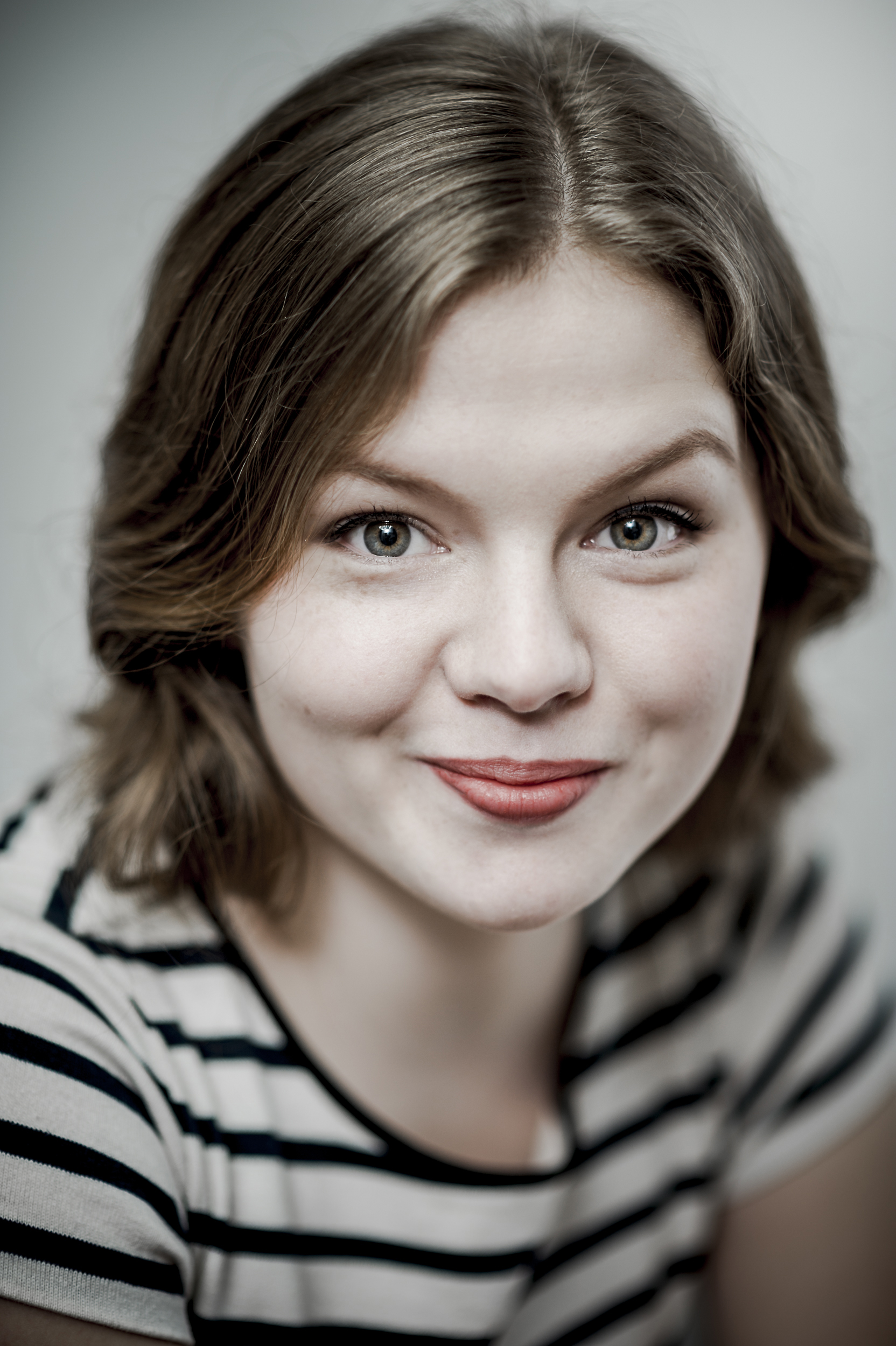 Født: 1993Stemmeleie: SopranHøgde: 162cmBustad: FørdeTlf. 94 84 66 28Epost: reidun.mberge@gmail.noNettside: reidunberge.comMedlem av SkuspillerforbundetUtdanning:________________________________________________2013-2015:  	Bårdar Akademiet	   Musikkteater	2012-2013:	Romeriket Fhs.		   Teater	2009­2012:	Firda	 vgs.			   DramaProffesjonel erfaring:________________________________________År:	Produksjon:		Rolle:				Regi: 			Kompani:2019:	Jostedalsrypa		Rypa				Torkil Sandsund	SOFTeater	Maria Magdalena	Maria Magdalena		Marit Østbye		SOFTeaterDet usynlege barnet	Forteljar			Bodil Kvamme	SOFTeaterAlt det lyse og (…)	Vibeke (Hovudrolle)		Miriam Prestøy Lie	SOFTeater2018:	National Prøve	Målfrid			Jeff Pedersen		SOFTeaterYogakrigen		Gry				Audny Chriss Holsen SOFTeaterMaria Magdalena	Maria Magdalena		Marit Østbye		SOFTeaterKinnaspelet		Borni				Jeff Pedersen		SOFTeaterFysikerane		Fru Rose, Monika m.m.	Bodil Kvamme	SOFTeater2017:   Invasjon		Tolken m.m. 			Frode Gjerlow	SOFTeater	De Tre Mostrene	Forteljar			Domenic Kelly	SOFTeaterPrivattimen		Eleven				Bentein Baarson	SOFTeater 	Kinnaspelet		Borni				Jeff Pedersen		SOFTeater	Grøss			Forteljar			Sjølvprodusert	SOFTeater2016:	Julekrybba		Forteljaren			Jeff Pedersen		SOFTeaterKvinna Frå Før	Tina				Terje S. Naudeer	SOFTeaterHans og Grete 	Forteljar			SOFTeater		SOFTeater	Kinnaspelet 		Borni				Jeff Pedersen 		SOFTeaterGullhår		Gullhår			Solrun T. Ivertsen	SOFTeater
		Vildanden		Hedvig				Øystein U. Brager 	SOFTeater2015:	Staveneste.Krig	Oddny/Hovudrolle		Jeff Pedersen  	J.P.Produksjonar2012: 	Gaularspelet		 Helga/Hovudrolle		Idun LosnegårdAmerikareisa		Ensemble			Jeff Pedersen 			Losnaspelet 		Cille	      			Rolf LosnegårdFilm:_______________________________________________________________________________________________
2019: 	Mellom Rom (Kort)	Rosa ( Hovudrolle) 		Sylvelin Malkestad 	 Aldeles AS2018: 	Flammen over Jølster	Jenta		 	Pål Øye - Handmade films in  N.W.
2012:	In love (Anah Linh) 	(Musikkvideo)				Jeff Pedersen Workshops:_______________________________________________________________________________________2017: Forteljarteknikk	Domenic Kelly2016:	Maske 			The Krumpel Comany		Yogakrigen, Gry	Audny Chriss Holsen og Sigrid Edvarsson		Erfaring under utdanning:_____________________________________________________________________2015: Bat Boy (Eksamen)	Meredith Parker			Renate Stridh		Bårdar	  Nattverden 		Charlotte				Eduard Myska		Bårdar		  Et Dukkehjem		Kristine					Aksel Otto Bull		Bårdar	  First Lady Suite 	Mary Galleger			Student				Bårdar2014: Sweeney Todd 	Ensemble			Renate Strid		BårdarHenrik III 		Lady Anne			Aksel Otto Bull	Bårdar				Olivia				Aksel Otte Bull	BårdarLittle Shop of H. 	Audrey				Kjersti Elvik		Bårdar2013:	Sabina 2	             Sabina				Tore Østvang		Romeriket FHS.	Ensemble		Smør en Cabaret		Student		Romerike FHS.2012:	Søster			Jenta i Sofaen			Tore Østvang		Romerike FHS.				Spoon River Antologien	Tore Østvang		Romerike FHS.	Lysistrata		Lysistrata			Mette Nyheim	Firda Vgs.2011: 	Helsevesenet		24 Misslykka Nordmenn	Mette Nyheim	Firda Vgs.2010:		Amatørproduksjonar:__________________________________________________________________________2012:		Fyrvokter		Fresnell		Nikoline Spjelkavik 	Fresnell2010:		Serena Katz		Fame			Jeff Pedersen		SFjung1997-: 		Sygni, Lussi  	 	Kinnaspelet		SOFTeater		SOFTAndre ferdigheiter:_____________________________________________________________________________Song: kraftig fullregister, samt lys sopran.  Sjanger song: Musikal, vise, klassisk.Sport: Turn, yoga, Boksing, jazzdans, Dialekt: Sunnfjorddialekt, bergensk austnorsk.Instrument: Gitar og UkuleleTeaterkompani: Preformance – Romerrike fhs., Det Dårlege Teateret – Importeater.Anna: Førarkort